4th Annual Hanover Hiring Fair Brought to you by: 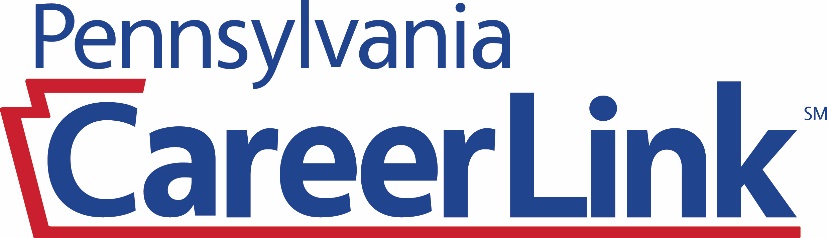 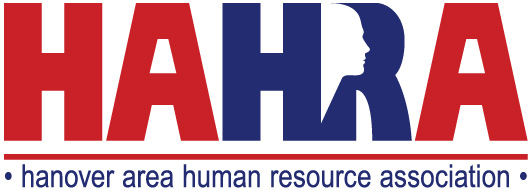 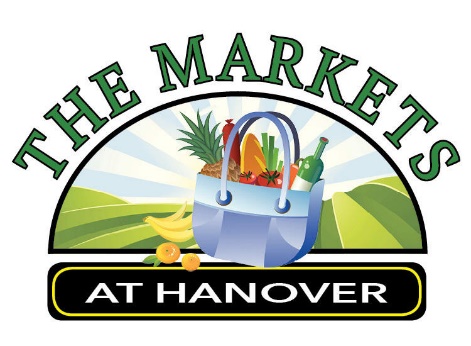 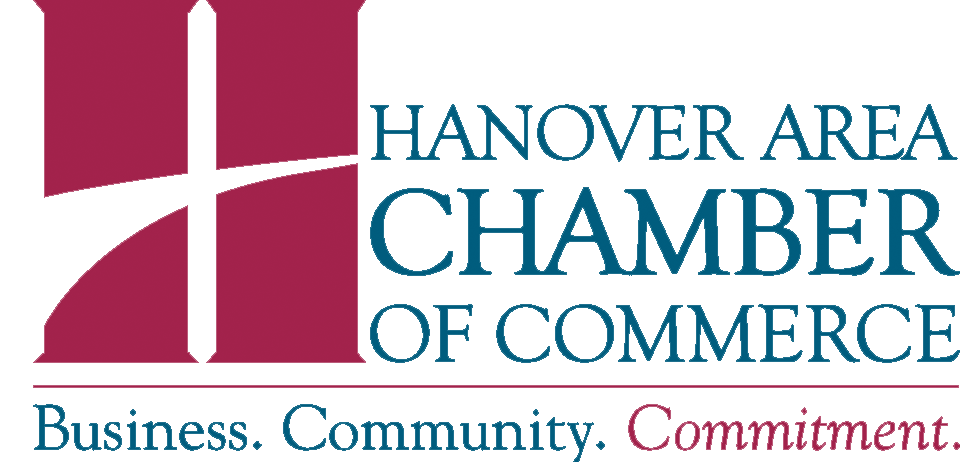 Brought to you by: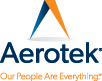 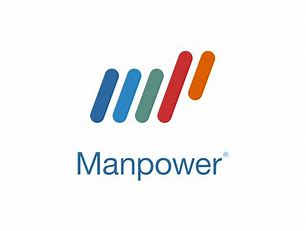 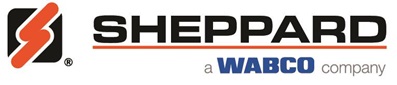 Hiring Fair Details:  Date: Thursday, May 23, 2019Time:Fair Hours – 10am-3pmParticipant Set-up – begins at 9:00am on the day of the event, but the Markets will allow set-up the day prior if interested.  Location: The Markets at Hanover1649 Broadway, Hanover, PA 17331Registration:Please register online at http://www.123formbuilder.com/form-4730982/hiring-fair-registration Cost for Participation (includes a table, two chairs, (4) $5 lunch vouchers and advertisement of the hiring event)$50.00 Registration FeeTo be included in the full advertising package, deadline to register is Wednesday, May 8th!